INDICAÇÃO Nº 1361/2015Sugere ao Poder Executivo Municipal a limpeza, o corte de mato alto e a Ronda da Guarda Municipal na área pública, localizada na Rua Ruth Garrido Roque, nas proximidades do número 19, no bairro Parque Residencial do Lago, neste município.Excelentíssimo Senhor Prefeito Municipal, Nos termos do Art. 108 do Regimento Interno desta Casa de Leis, dirijo-me a Vossa Excelência para sugerir que, por intermédio do Setor competente, providencie a referida limpeza e o corte de mato alto, na Rua Ruth Garrido Roque, nas proximidades do número 19, no bairro Parque Residencial do Lago.Justificativa:Atendendo a solicitação de munícipes, apresento minha indicação para a limpeza e o corte de mato no endereço supracitado, pois a falta da limpeza está causando transtornos aos cidadãos e o aparecimento de animais peçonhentos que andam invadindo as casas da vizinhança. Moradores relatam também que o local tem sido usado por pessoas mal intencionadas e usuários de drogas, causando medo a toda a população que circula pela localidade. Portanto solicito a Ronda / efetivo da Guarda com frequência na área mencionada.Solicitamos que o serviço seja realizado com a máxima urgência.Plenário “Dr. Tancredo Neves”, em 01 de Abril de 2015.Ducimar de Jesus Cardoso“Kadu Garçom”-Vereador-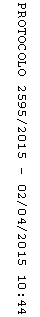 